ABSTRAKPENGEMBANGAN MEDIA PEMBELAJARAN DIORAMA PADA PEMBELAJARAN TEMATIK TEMA PERKEMBANGAN TEKNOLOGI DI KELAS III SEKOLAH DASARSONIA SINTANPM. 181434176Penelitian pengembangan ini bertujuan untuk mengetahui kelayakan Media Pembelajaran Diorama pada pembelajaran tematik tema Pengembangan Teknologi di Kelas III Sekolah Dasar. Penelitian ini merupakan jenis penelitian dan pengembangan atau Research and development (R&D). Pada penelitian ini, peneliti melaksanakan prosedur  pengembangan ADDIE ( Analysis, Design, Development, Implementation, and Evaluation) namun peneliti  hanya sampai pada tahap 3, yaitu pengembangan  (development),  karena fokus dari penelitian ini hanya untuk mengembangkan media pembelajaran Diorama pada mata pelajaran  tematik tema 7 “Pengembangan Teknologi”, pada kelas III Sekolah Dasar. Instrumen yang digunakan untuk mengumpulkan data adalah angket atau kuesioner yang diberikan kepada validator, yaitu validator ahli media, validator ahli materi dan respon guru. Berdasarkan hasil validasi dari validator ahli media didapatkan skor sebesar 90%. Dari hasil validasi ahli materi didapatkan nilai sebesar 86% dan dari hasil respon guru didapatkan nilai sebesar 100%. Rata-rata nilai yang didapatkan dari keseluruhan penilaian ketiga validator ahli, yaitu 91%. Menurut kriteria skor penilaian, maka dapat dikatakan bahwa Pengembangan Media Pembelajaran Diorama pada pembelajaran tematik tema Pengembangan Teknologi di Kelas III Sekolah Dasar yang dikembangkan Sudah Valid dan sangat layak untuk digunakan pada proses pembelajaran.Kata Kunci :  Media Pembelajaran, Diorama,  Perkembangan Teknologi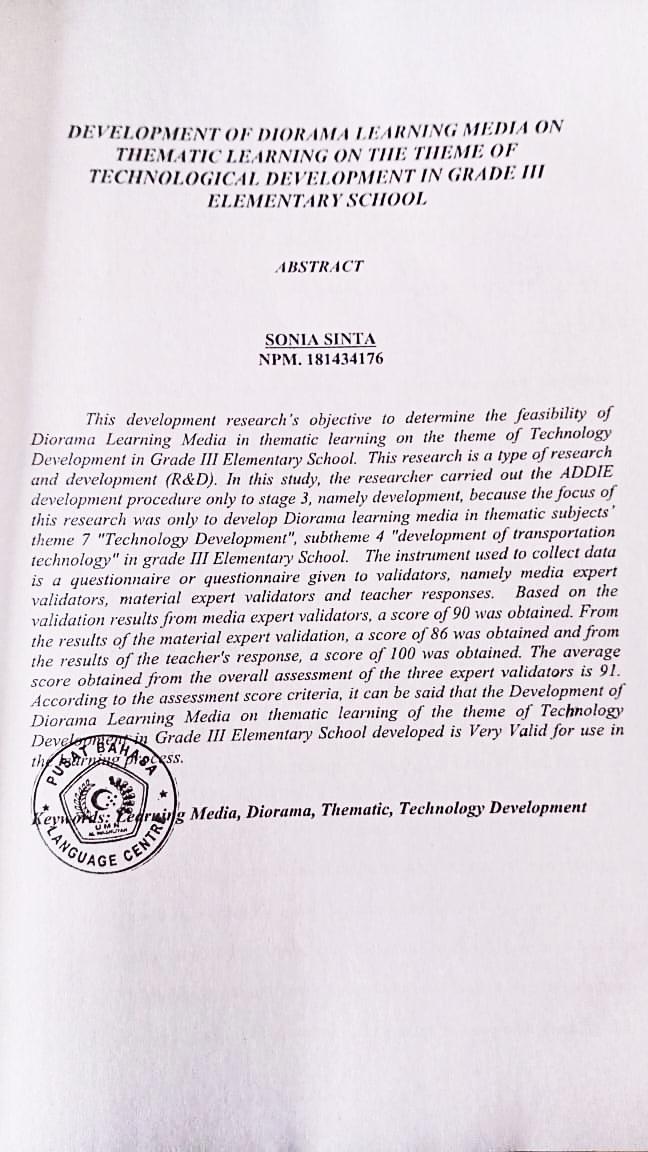 